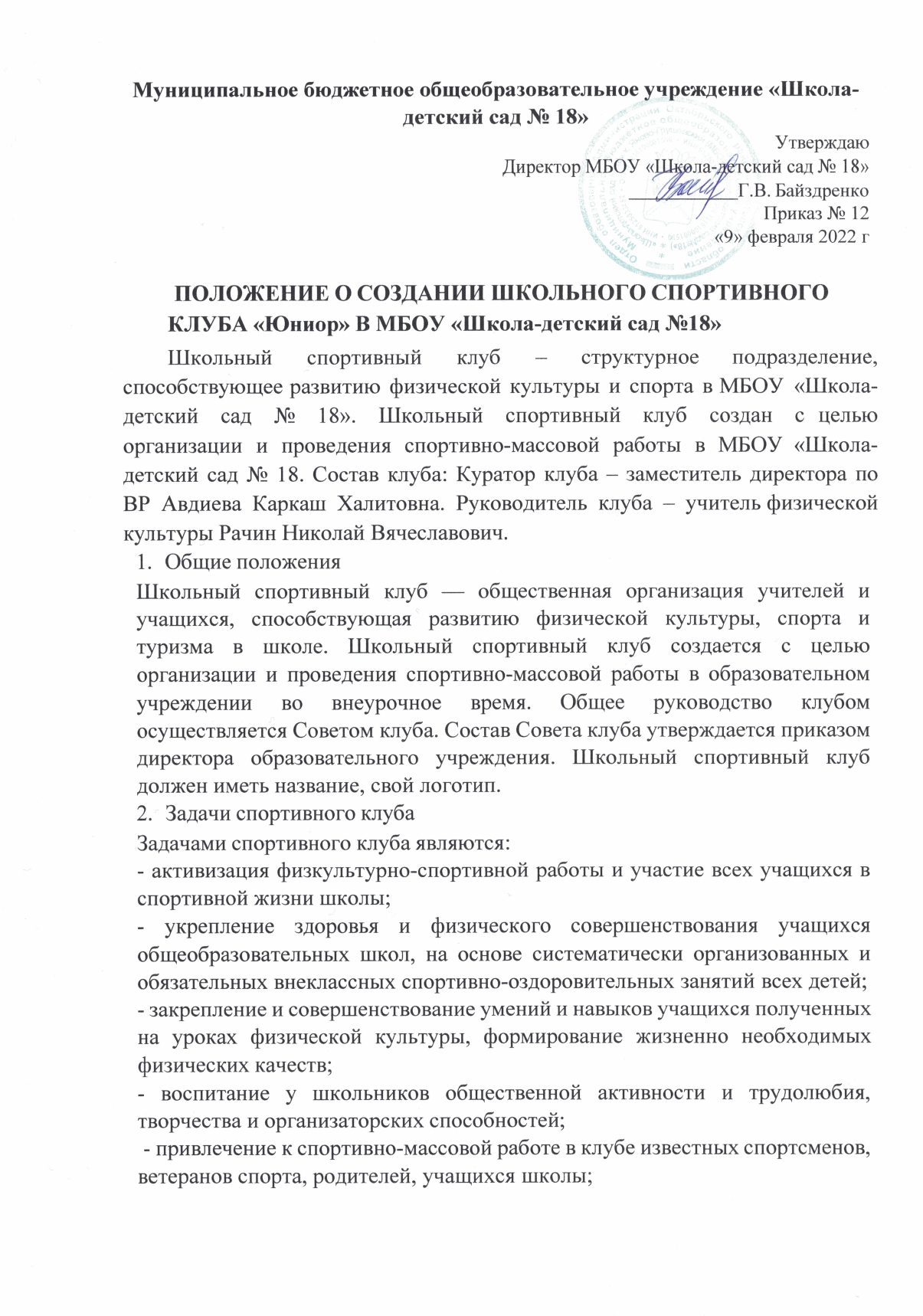 профилактика таких асоциальных проявлений в детской и подростковой среде, как наркомания, курение, алкоголизм, выработка потребности в здоровом образе жизни.Функции клубаОсновными функциями школьного спортивного клуба являются:обеспечение систематического проведения внеклассных физкультурно- спортивных мероприятий с учащимися;организация постоянно действующих спортивных секций и групп общей физической подготовки для учащихся;проведение внутришкольных соревнований, товарищеских спортивных встреч между классами и другими школами согласно календарю спортивно- массовых мероприятий на учебный год;организация участия в соревнованиях, проводимых органами управления образования; -проведение спортивных праздников, показательных выступлений ведущих спортсменов школы, района, города;проведение широкой пропаганды физической культуры и спорта в школе;расширение и укрепление материально-технической базы школы (оборудование школьных спортивных сооружений и уход за ними, ремонт спортивного инвентаря);формирование сборных команд образовательного учреждения для участия в соревнованиях более высокого ранга (районные и региональные соревнования).Организации работы спортивного клуба школыОбщее руководство деятельностью спортивного клуба школы осуществляет директор образовательного учреждения. Непосредственное организационное и методическое руководство осуществляет председатель Совета спортивного клуба, учитель физкультуры. Руководство работой в классах осуществляют физкультурные организаторы, избираемые на учебный год. Спортивный клуб ежегодно на своем собрании избирает Совет из 5-9 человек (заместитель председателя, секретарь, председатель коллегий судей члены Совета), который непосредственно руководит его работой. Между членами Совета распределяются обязанности по руководству комиссиями: спортивно- массовой работы, организационно-методической работы, пропаганде физической культуры и спорта.Права Совета спортивного клуба Совет имеет право:- принимать учащихся в состав клуба и исключать из него;участвовать в распределении денежных средств, выделенных для развития физкультуры и спорта в школе;представлять	списки	спортсменов	для	поощрения	и	награждения дирекцией школы и вышестоящими физкультурными организациями;заносить в Книгу почета образовательного учреждения фамилии лучших спортсменов;пользоваться спортивным инвентарем, оборудованием и сооружениями.Обязанности членов спортивного клуба школы Член спортивного клуба школы обязан:- посещать спортивные секции по избранному виду спорта;принимать	активное	участие	в	спортивных	и	физкультурно- оздоровительных мероприятиях школы;соблюдать рекомендации школьного врача по вопросам самоконтроля и соблюдения правил личной гигиены;ежегодно сдавать нормативы по физической культуре;способствовать укреплению материально-спортивной базы школы;бережно относиться к имуществу спортклуба и спортивному инвентарю.Планирование работы клубаВнеклассная	физкультурно-спортивная	работав	школе,	планируется	на учебный год. В план включаются следующие разделы:Организация работы по физическому воспитанию учащихся класса, школы.Физкультурно-оздоровительная и спортивно-массовая работа.Совместная работа с общешкольным родительским комитетом.Работа по укреплению материально-технической базы спортивного клуба школы.Медицинский контроль.8. Учет и отчетностьВ спортивном клубе школы ведется следующая документация:журнал учета работы спортивного клуба школы и календарь спортивно- массовых мероприятий на учебный год;журнал учета занятий в спортивных секциях, кружках и группах ОФП;-приказы на спортсменов-разрядников (подтвержденные соответствующими протоколами);книга рекордов учащихся школы.